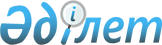 О внесении изменений в решение Алматинского областного маслихата от 13 декабря 2022 года № 31-147 "Об областном бюджете Алматинской области на 2023-2025 годы"Решение маслихата Алматинской области от 14 июля 2023 года № 4-23
      Алматинский областной маслихат РЕШИЛ:
      1. Внести в решение Алматинского областного маслихата "Об областном бюджете Алматинской области на 2023-2025 годы" от 13 декабря 2022 года № 31-147 (зарегистрировано в Реестре государственной регистрации нормативных правовых актов под № 175777) следующие изменения:
      пункт 1 указанного решения изложить в новой редакции: 
       "1. Утвердить областной бюджет на 2023-2025 годы согласно приложениям 1, 2 и 3 к настоящему решению соответственно, в том числе на 2023 год в следующих объемах:
      1) доходы 714 408 112 тысяч тенге, в том числе по: 
      налоговым поступлениям 146 278 139 тысяч тенге;
      неналоговым поступлениям 5 047 278 тысяч тенге;
      поступлениям от продажи основного капитала 0 тенге;
      поступлениям трансфертов 563 082 695 тысяч тенге;
      2) затраты 704 306 505 тысяч тенге;
      3) чистое бюджетное кредитование 42 913 028 тысяч тенге, в том числе: 
      бюджетные кредиты 47 842 821 тысяча тенге;
      погашение бюджетных кредитов 4 929 793 тысячи тенге;
      4) сальдо по операциям с финансовыми активами 12 227 040 тысяч тенге, в том числе:
      приобретение финансовых активов 12 227 040 тысяч тенге;
      поступления от продажи финансовых активов государства 0 тенге;
      5) дефицит (профицит) бюджета (-) 45 038 461 тысяча тенге;
      6) финансирование дефицита (использование профицита) бюджета 45 038 461 тысяча тенге, в том числе:
      поступление займов 40 148 868 тысяч тенге;
      погашение займов 4 611 365 тысяч тенге;
      используемые остатки бюджетных средств 9 500 958 тысяч тенге.";
      пункт 2 указанного решения изложить в новой редакции: 
       "2. Установить, что поступления по коду классификации доходов единой бюджетной классификации "Корпоративный подоходный налог" зачисляются по Илийскому району в размере 50% и городу Қонаев в размере 43% в областной бюджет, по другим районам и городам областного значения в размере 100% зачисляются в районный и городской бюджет областного значения.";
      пункт 4 указанного решения изложить в новой редакции: 
       "4. Установить, что поступления по коду классификации доходов единой бюджетной классификации "Социальный налог" зачисляются по Балхашскому, Кегенскому районам в размере 10%, Енбекшиказахскому району в размере 30%, Жамбылскому району в размере 70%, Илийскому, Карасайскому районам в размере 95%, Талгарскому району в размере 90%, Уйгурскому району в размере 80% в областной бюджет, по Райымбекскому району и городу Қонаев в размере 100% зачисляются в районный и городской бюджет.";
      пункт 13 указанного решения изложить в новой редакции: 
       "13. Учесть, что в областном бюджете на 2023 год предусмотрены целевые текущие трансферты районным (городов областного значения) бюджетам, в том числе на:
      выкуп административного здания;
      реализацию мер по оказанию социальной поддержки специалистов;
      предоставление социальной помощи гражданам на частичную оплату первоначального взноса по программе "7-20-25";
      оказание социальной помощи населению;
      выплату государственной адресной социальной помощи;
      проведение мероприятий в сфере культуры;
      проведение мероприятий в сфере жилищно-коммунального хозяйства;
      обеспечение прав и улучшение качества жизни лиц с инвалидностью в Республике Казахстан;
      изъятие земельных участков для государственных нужд;
      приобретение жилья коммунального жилищного фонда для социально уязвимых слоев населения;
      проведение мероприятий в сфере транспортной инфраструктуры.
      Распределение указанного трансферта районным (город областного значения) бюджетам определяются на основании постановления акимата Алматинской области.";
      пункты 16, 17 указанного решения изложить в новой редакции: 
       "16. Предусмотреть в областном бюджете на 2023 год на проведение мероприятий по охране окружающей среды и развития объектов в сумме 974 877 тысяч тенге.";
      "17. Предусмотреть в областном бюджете на 2023 год на обеспечение функционирования автомобильных дорог и развитие транспортной инфраструктуры в сумме 29 337 128 тысяч тенге.".
      2. Приложение 1 к указанному решению изложить в новой редакции согласно приложению к настоящему решению.
      3. Настоящее решение вводится в действие с 1 января 2023 года. Областной бюджет Алматинской области на 2023 год
					© 2012. РГП на ПХВ «Институт законодательства и правовой информации Республики Казахстан» Министерства юстиции Республики Казахстан
				
      Председатель областного маслихата 

Байедилов Т.
Приложение к решению Алматинского областного маслихата от "____" _________ 2023 года № _____ "О внесении изменений в решение Алматинского областного маслихата от 13 декабря 2022 года № 31-147 "Об областном бюджете Алматинской области на 2023-2025 годы"Приложение 1 утвержденное решением Алматинского областного маслихата от 13 декабря 2022 года № 31-147 "Об областном бюджете Алматинской области на 2023-2025 годы"
Категория 
Категория 
Категория 
Категория 
Сумма, тысяч тенге
Класс
Класс
Класс
Сумма, тысяч тенге
Подкласс
Подкласс
Сумма, тысяч тенге
Наименование
Сумма, тысяч тенге
I. Доходы
714 408 112
1
Налоговые поступления
146 278 139
01
Подоходный налог
116 516 230
1
Корпоративный подоходный налог
18 358 300
2
Индивидуальный подоходный налог
98 157 930
03
Социальный налог
27 836 825
1
Социальный налог
27 836 825
05
Внутренние налоги на товары, работы и услуги
1 925 084
3
Поступления за использование природных и других ресурсов
1 739 954
4
Сборы за ведение предпринимательской и профессиональной деятельности
185 130
2
Неналоговые поступления
5 047 278
01
Доходы от государственной собственности
2 160 711
3
Дивиденды на государственные пакеты акций, находящиеся в государственной собственности
9 750
5
Доходы от аренды имущества, находящегося в государственной собственности
65 200
7
Вознаграждения по кредитам, выданным из государственного бюджета
2 085 761
3
Поступления денег от проведения государственных закупок, организуемых государственными учреждениями, финансируемыми из государственного бюджета
500
1
Поступления денег от проведения государственных закупок, организуемых государственными учреждениями, финансируемыми из государственного бюджета
500
04
Штрафы, пени, санкции, взыскания, налагаемые государственными учреждениями, финансируемыми из государственного бюджета, а также содержащимися и финансируемыми из бюджета (сметы расходов) Национального Банка Республики Казахстан
2 498 410
1
Штрафы, пени, санкции, взыскания, налагаемые государственными учреждениями, финансируемыми из государственного бюджета, а также содержащимися и финансируемыми из бюджета (сметы расходов) Национального Банка Республики Казахстан, за исключением поступлений от организаций нефтяного сектора, в Фонд компенсации потерпевшим и Фонд поддержки инфраструктуры образования
2 498 410
06
Прочие неналоговые поступления
387 657
1
Прочие неналоговые поступления
387 657
4
Поступления трансфертов
563 082 695
01
Трансферты из нижестоящих органов государственного управления
250 093 903
2
Трансферты из районных (городов областного значения) бюджетов
250 093 903
02
Трансферты из вышестоящих органов государственного управления
312 988 792
1
Трансферты из республиканского бюджета
312 988 792
Функциональная группа
Функциональная группа
Функциональная группа
Функциональная группа
Функциональная группа
Сумма, 
тысяч тенге
Функциональная подгруппа
Функциональная подгруппа
Функциональная подгруппа
Функциональная подгруппа
Сумма, 
тысяч тенге
Администратор бюджетных программ
Администратор бюджетных программ
Администратор бюджетных программ
Сумма, 
тысяч тенге
Программа
Программа
Сумма, 
тысяч тенге
Наименование
Сумма, 
тысяч тенге
II. Затраты
704 306 505
01
Государственные услуги общего характера
9 028 129
1
Представительные, исполнительные и другие органы, выполняющие общие функции государственного управления
6 817 530
110
Аппарат маслихата области
215 251
001
Услуги по обеспечению деятельности маслихата области
207 664
003
Капитальные расходы государственного органа
7 587
120
Аппарат акима области
5 980 128
001
Услуги по обеспечению деятельности акима области
2 981 408
004
Капитальные расходы государственного органа 
1 708 013
007
Капитальные расходы подведомственных государственных учреждений и организаций
603 173
009
Обеспечение и проведение выборов акимов 
487 534
113
Целевые текущие трансферты из местных бюджетов
200 000
263
Управление внутренней политики области
228 277
075
Обеспечение деятельности Ассамблеи народа Казахстана области
228 277
282
Ревизионная комиссия области
393 874
001
Услуги по обеспечению деятельности ревизионной комиссии области 
384 384
003
Капитальные расходы государственного органа
9 490
2
Финансовая деятельность
368 145
257
Управление финансов области
266 668
001
Услуги по реализации государственной политики в области исполнения местного бюджета, управления коммунальной собственностью и бюджетного планирования
235 555
009
Приватизация, управление коммунальным имуществом, постприватизационная деятельность и регулирование споров, связанных с этим
27 067
013
Капитальные расходы государственного органа 
4 046
718
Управление государственных закупок области
101 477
001
Услуги по реализации государственной политики в области государственных закупок на местном уровне
101 477
5
Планирование и статистическая деятельность
1 156 221
258
Управление экономики и бюджетного планирования области 
1 156 221
001
Услуги по реализации государственной политики в области формирования и развития экономической политики, системы государственного планирования 
626 275
005
Капитальные расходы государственного органа 
8 632
113
Целевые текущие трансферты нижестоящим бюджетам
521 314
9
Прочие государственные услуги общего характера
686 233
269
Управление по делам религий области
686 233
001
Услуги по реализации государственной политики в сфере религиозной деятельности на местном уровне
328 134
003
Капитальные расходы государственного органа 
10 000
005
Изучение и анализ религиозной ситуации в регионе
348 099
02
Оборона
2 288 475
1
Военные нужды
261 894
120
Аппарат акима области
261 894
010
Мероприятия в рамках исполнения всеобщей воинской обязанности
130 814
011
Подготовка территориальной обороны и территориальная оборона областного масштаба
131 080
2
Организация работы по чрезвычайным ситуациям
2 026 581
271
Управление строительства области
577 410
002
Развитие объектов мобилизационной подготовки и чрезвычайных ситуаций
506 374
036
Проведение работ по инженерной защите населения, объектов и территории от природных и стихийных бедствий
71 036
287
Территориальный орган, уполномоченных органов в области чрезвычайных ситуаций природного и техногенного характера, Гражданской обороны, финансируемый из областного бюджета
1 449 171
002
Капитальные расходы территориального органа и подведомственных государственных учреждений
1 301 988
004
Предупреждение и ликвидация чрезвычайных ситуаций областного масштаба
147 183
03
Общественный порядок, безопасность, правовая, судебная, уголовно-исполнительная деятельность
18 302 014
1
Правоохранительная деятельность
18 302 014
252
Исполнительный орган внутренних дел, финансируемый из областного бюджета
18 302 014
001
Услуги по реализации государственной политики в области обеспечения охраны общественного порядка и безопасности на территории области
12 508 497
003
Поощрение граждан, участвующих в охране общественного порядка
3 000
006
Капитальные расходы государственного органа
5 790 517
04
Образование
393 709 050
1
Дошкольное воспитание и обучение
60 500 985
261
Управление образования области
60 500 985
200
Обеспечение деятельности организаций дошкольного воспитания и обучения и организация в них медицинского обслуживания 
102 542
202
Реализация государственного образовательного заказа в дошкольных организациях образования 
60 398 443
2
Начальное, основное среднее и общее среднее образование
297 055 739
261
Управление образования области
220 944 452
003
Общеобразовательное обучение по специальным образовательным учебным программам
1 491 953
006
Общеобразовательное обучение одаренных детей в специализированных организациях образования
4 039 449
055
Дополнительное образование для детей и юношества
2 589 094
082
Общеобразовательное обучение в государственных организациях начального, основного и общего среднего образования
195 289 907
083
Организация бесплатного подвоза учащихся до ближайшей школы и обратно в сельской местности
1 164 159
203
Реализация подушевого финансирования в государственных организациях среднего образования 
16 369 890
271
Управление строительства области
66 837 654
082
Сейсмоусиление организаций среднего образования
484
086
Строительство и реконструкция объектов начального, основного среднего и общего среднего образования
5 701 239
205
Строительство объектов начального, основного среднего и общего среднего образования в рамках пилотного национального проекта "Комфортная школа"
61 135 931
285
Управление физической культуры и спорта области
9 273 633
006
Дополнительное образование для детей и юношества по спорту
9 273 633
4
Техническое и профессиональное, послесреднее образование
11 741 820
253
Управление здравоохранения области
404 211
043
Подготовка специалистов в организациях технического и профессионального, послесреднего образования
404 211
261
Управление образования области
11 337 609
024
Подготовка специалистов в организациях технического и профессионального образования
10 972 146
089
Организация профессионального обучения
365 463
5
Переподготовка и повышения квалификации специалистов
1 521 952
120
Аппарат акима области
38 089
019
Обучение участников избирательного процесса
38 089
253
Управление здравоохранения области
155 469
003
Повышение квалификации и переподготовка кадров
155 469
261
Управление образования области
1 328 394
052
Повышение квалификации, подготовка и переподготовка кадров в рамках Государственной программы развития продуктивной занятости и массового предпринимательства на 2017 – 2021 годы "Еңбек"
1 328 394
6
Высшее и послевузовское образования
1 159 369
253
Управление здравоохранения области
497 078
057
Подготовка специалистов с высшим, послевузовским образованием и оказание социальной поддержки обучающимся
497 078
261
Управление образования области
662 291
057
Подготовка специалистов с высшим, послевузовским образованием и оказание социальной поддержки обучающимся
662 291
9
Прочие услуги в области образования
21 729 185
261
Управление образования области
21 729 185
001
Услуги по реализации государственной политики на местном уровне в области образования 
589 829
004
Информатизация системы образования в государственных организациях образования 
2 042 954
005
Приобретение и доставка учебников, учебно-методических комплексов для государственных организаций образования
3 624 309
007
Проведение школьных олимпиад, внешкольных мероприятий и конкурсов областного, районного (городского) масштабов
225 331
011
Обследование психического здоровья детей и подростков и оказание психолого-медико-педагогической консультативной помощи населению
550 553
012
Реабилитация и социальная адаптация детей и подростков с проблемами в развитии
807 904
029
Методическое и финансовое сопровождение системы образования
1 162 274
067
Капитальные расходы подведомственных государственных учреждений и организаций
11 953 688
080
Реализация инициативы Фонда Нурсултана Назарбаева на выявление и поддержку талантов "EL UMITI"
151 429
086
Выплата единовременных денежных средств казахстанским гражданам, усыновившим (удочерившим) ребенка (детей)-сироту и ребенка (детей), оставшегося без попечения родителей
3 881
087
Ежемесячные выплаты денежных средств опекунам (попечителям) на содержание ребенка-сироты (детей-сирот), и ребенка (детей), оставшегося без попечения родителей
617 033
05
Здравоохранение
21 645 033
2
Охрана здоровья населения
9 428 999
253
Управление здравоохранения области
4 676 372
006
Услуги по охране материнства и детства
741 121
007
Пропаганда здорового образа жизни
29 822
041
Дополнительное обеспечение гарантированного объема бесплатной медицинской помощи по решению местных представительных органов областей
1 769 406
042
Проведение медицинской организацией мероприятий, снижающих половое влечение, осуществляемые на основании решения суда
483
050
Возмещение лизинговых платежей по санитарному транспорту, медицинским изделиям, требующие сервисного обслуживания, приобретенных на условиях финансового лизинга
2 135 540
271
Управление строительства области
4 752 627
038
Строительство и реконструкция объектов здравоохранения
4 752 627
3
Специализированная медицинская помощь
3 665 109
253
Управление здравоохранения области
3 665 109
027
Централизованный закуп и хранение вакцин и других медицинских иммунобиологических препаратов для проведения иммунопрофилактики населения
3 665 109
4
Поликлиники
662 517
253
Управление здравоохранения области
662 517
039
Оказание дополнительного объема медицинской помощи, включающий медицинскую помощь субъектами здравоохранения, оказание услуг Call-центрами и прочие расходы
662 517
5
Другие виды медицинской помощи
62 421
253
Управление здравоохранения области
62 421
029
Областные базы специального медицинского снабжения
62 421
9
Прочие услуги в области здравоохранения
7 825 987
253
Управление здравоохранения области
7 825 987
001
Услуги по реализации государственной политики на местном уровне в области здравоохранения
306 066
008
Реализация мероприятий по профилактике и борьбе со СПИД в Республике Казахстан
130 776
016
Обеспечение граждан бесплатным или льготным проездом за пределы населенного пункта на лечение
12 857
018
Информационно-аналитические услуги в области здравоохранения
600 903
030
Капитальные расходы государственных органов здравоохранения 
5 664
033
Капитальные расходы медицинских организаций здравоохранения
6 769 721
06
Социальная помощь и социальное обеспечение
10 219 373
1
Социальное обеспечение
4 913 906
256
Управление координации занятости и социальных программ области
3 887 221
002
Предоставление специальных социальных услуг для престарелых и лиц с инвалидностью в медико-социальных учреждениях (организациях) общего типа, в центрах оказания специальных социальных услуг, в центрах социального обслуживания
728 791
013
Предоставление специальных социальных услуг для лиц с инвалидностью с психоневрологическими заболеваниями, в психоневрологических медико-социальных учреждениях (организациях), в центрах оказания специальных социальных услуг, в центрах социального обслуживания
2 306 857
014
Предоставление специальных социальных услуг для престарелых, лиц с инвалидностью, в том числе детей с инвалидностью, в реабилитационных центрах
206 224
015
Предоставление специальных социальных услуг для детей с инвалидностью с психоневрологическими патологиями в детских психоневрологических медико-социальных учреждениях (организациях), в центрах оказания специальных социальных услуг, в центрах социального обслуживания
645 349
261
Управление образования области
809 685
015
Социальное обеспечение сирот, детей, оставшихся без попечения родителей
442 099
037
Социальная реабилитация
66 722
092
Содержание ребенка (детей), переданного патронатным воспитателям
120 781
201
Государственная поддержка по содержанию детей-сирот и детей, оставшихся без попечения родителей, в детских домах семейного типа и приемных семьях 
180 083
271
Управление строительства области
217 000
039
Строительство и реконструкция объектов социального обеспечения
217 000
9
Прочие услуги в области социальной помощи и социального обеспечения
5 305 467
256
Управление координации занятости и социальных программ области
5 182 521
001
Услуги по реализации государственной политики на местном уровне в области обеспечения занятости и реализации социальных программ для населения
283 262
007
Капитальные расходы государственного органа 
17 000
018
Размещение государственного социального заказа в неправительственных организациях
804 964
028
Услуги лицам из групп риска, попавшим в сложную ситуацию вследствие насилия или угрозы насилия
407 067
053
Услуги по замене и настройке речевых процессоров к кохлеарным имплантам
133 518
067
Капитальные расходы подведомственных государственных учреждений и организаций
819 205
113
Целевые текущие трансферты нижестоящим бюджетам
2 717 505
270
Управление по инспекции труда области
122 946
001
Услуги по реализации государственной политики в области регулирования трудовых отношений на местном уровне
122 946
07
Жилищно-коммунальное хозяйство
46 616 529
1
Жилищное хозяйство
54 475
279
Управление энергетики и жилищно-коммунального хозяйства области
54 475
054
Выплаты отдельным категориям граждан за жилище, арендуемое в частном жилищном фонде
54 475
2
Коммунальное хозяйство
46 562 054
271
Управление строительства области
5 369 296
030
Развитие коммунального хозяйства
5 369 296
279
Управление энергетики и жилищно-коммунального хозяйства области
41 192 758
001
Услуги по реализации государственной политики на местном уровне в области энергетики и жилищно-коммунального хозяйства
893 999
004
Газификация населенных пунктов
173 445
005
Капитальные расходы государственного органа 
3 500
032
Субсидирование стоимости услуг по подаче питьевой воды из особо важных групповых и локальных систем водоснабжения, являющихся безальтернативными источниками питьевого водоснабжения 
87 502
038
Развитие коммунального хозяйства
870 341
051
Развитие системы водоснабжения и водоотведения
1 054 161
113
Целевые текущие трансферты нижестоящим бюджетам
1 601 635
114
Целевые трансферты на развитие нижестоящим бюджетам
36 508 175
08
Культура, спорт, туризм и информационное пространство
26 318 297
1
Деятельность в области культуры
9 814 845
271
Управление строительства области
35 683
016
Развитие объектов культуры
35 683
273
Управление культуры, архивов и документации области
9 779 162
005
Поддержка культурно-досуговой работы
8 230 895
007
Обеспечение сохранности историко-культурного наследия и доступа к ним 
621 783
008
Поддержка театрального и музыкального искусства
926 484
2
Спорт
8 958 799
271
Управление строительства области
3 464 073
017
Развитие объектов спорта 
3 464 073
285
Управление физической культуры и спорта области
5 494 726
001
Услуги по реализации государственной политики на местном уровне в сфере физической культуры и спорта
128 215
002
Проведение спортивных соревнований на областном уровне
502 663
003
Подготовка и участие членов областных сборных команд по различным видам спорта на республиканских и международных спортивных соревнованиях
4 105 216
032
Капитальные расходы подведомственных государственных учреждений и организаций
758 632
3
Информационное пространство
4 059 127
263
Управление внутренней политики области
1 227 619
007
Услуги по проведению государственной информационной политики 
1 227 619
264
Управление по развитию языков области
371 492
001
Услуги по реализации государственной политики на местном уровне в области развития языков
93 835
002
Развитие государственного языка и других языков народа Казахстана
226 080
003
Капитальные расходы государственного органа 
7 990
032
Капитальные расходы подведомственных государственных учреждений и организаций
43 587
273
Управление культуры, архивов и документации области
540 141
009
Обеспечение функционирования областных библиотек
147 243
010
Обеспечение сохранности архивного фонда
392 898
743
Управление цифровых технологий области
1 919 875
001
Услуги по реализации государственной политики на местном уровне в области информатизации, оказания государственных услуг и проектного управления области
877 514
003
Капитальные расходы государственного органа
171 217
008
Обеспечение деятельности государственного учреждения "Центр информационных технологий"
796 144
032
Капитальные расходы подведомственных государственных учреждений и организаций
75 000
4
Туризм
1 851 172
271
Управление строительства области
5 000
089
Развитие объектов туризма
5 000
284
Управление туризма области
1 846 172
001
Услуги по реализации государственной политики на местном уровне в сфере туризма
80 684
004
Регулирование туристической деятельности
1 576 575
032
Капитальные расходы подведомственных государственных учреждений и организаций 
7 985
074
Субсидирование части затрат субъектов предпринимательства на содержание санитарно-гигиенических узлов
180 928
9
Прочие услуги по организации культуры, спорта, туризма и информационного пространства
1 634 354
263
Управление внутренней политики области
818 140
001
Услуги по реализации государственной внутренней политики на местном уровне 
331 087
003
Реализация мероприятий в сфере молодежной политики
444 508
032
Капитальные расходы подведомственных государственных учреждений и организаций
42 545
273
Управление культуры, архивов и документации области
816 214
001
Услуги по реализации государственной политики на местном уровне в области культуры и управления архивным делом
121 423
032
Капитальные расходы подведомственных государственных учреждений и организаций
471 848
113
Целевые текущие трансферты нижестоящим бюджетам
222 943
09
Топливно-энергетический комплекс и недропользование
7 045 307
1
Топливо и энергетика
2 360 401
279
Управление энергетики и жилищно-коммунального хозяйства области
2 360 401
050
Субсидирование затрат энергопроизводящих организаций на приобретение топлива для бесперебойного проведения отопительного сезона
2 282 307
081
Организация и проведение поисково-разведочных работ на подземные воды для хозяйственно-питьевого водоснабжения населенных пунктов
78 094
9
Прочие услуги в области топливно-энергетического комплекса и недропользования
4 684 906
279
Управление энергетики и жилищно-коммунального хозяйства области
4 684 906
071
Развитие газотранспортной системы
4 684 906
10
Сельское, водное, лесное, рыбное хозяйство, особо охраняемые природные территории, охрана окружающей среды и животного мира, земельные отношения
57 647 900
1
Сельское хозяйство
49 194 307
255
Управление сельского хозяйства области
34 824 710
001
Услуги по реализации государственной политики на местном уровне в сфере сельского хозяйства
862 680
002
Субсидирование развития семеноводства
616 975
006
Субсидирование развития производства приоритетных культур
735 987
008
Субсидирование стоимости пестицидов, биоагентов (энтомофагов), предназначенных для проведения обработки против вредных и особо опасных вредных организмов с численностью выше экономического порога вредоносности и карантинных объектов
241 823
014
Субсидирование стоимости услуг по доставке воды сельскохозяйственным товаропроизводителям
750 000
021
Содержание и ремонт государственных пунктов искусственного осеменения животных, заготовки животноводческой продукции и сырья, площадок по убою сельскохозяйственных животных, специальных хранилищ (могильников) пестицидов, ядохимикатов и тары из-под них
7 121
029
Мероприятия по борьбе с вредными организмами сельскохозяйственных культур
120 871
045
Определение сортовых и посевных качеств семенного и посадочного материала
44 792
046
Государственный учет и регистрация тракторов, прицепов к ним, самоходных сельскохозяйственных, мелиоративных и дорожно-строительных машин и механизмов
14 649
047
Субсидирование стоимости удобрений (за исключением органических)
991 773
050
Возмещение части расходов, понесенных субъектом агропромышленного комплекса, при инвестиционных вложениях
4 742 653
053
Субсидирование развития племенного животноводства, повышение продуктивности и качества продукции животноводства
19 745 000
056
Субсидирование ставок вознаграждения при кредитовании, а также лизинге на приобретение сельскохозяйственных животных, техники и технологического оборудования
4 700 000
057
Субсидирование затрат перерабатывающих предприятий на закуп сельскохозяйственной продукции для производства продуктов ее глубокой переработки в сфере животноводства
532 912
059
Субсидирование затрат ревизионных союзов сельскохозяйственных кооперативов на проведение внутреннего аудита сельскохозяйственных кооперативов
11 958
067
Капитальные расходы подведомственных государственных учреждений и организаций
373 011
077
Субсидирование возмещения расходов, понесенных национальной компанией в сфере агропромышленного комплекса при реализации продовольственного зерна для регулирующего воздействия на внутренний рынок
332 505
271
Управление строительства области
10 238 691
020
Развитие объектов сельского хозяйства
10 238 691
719
Управление ветеринарии области
4 130 906
001
Услуги по реализации государственной политики на местном уровне в сфере ветеринарии 
188 645
008
Организация строительства, реконструкции скотомогильников (биотермических ям) и обеспечение их содержания
231 768
010
Организация отлова и уничтожения бродячих собак и кошек
64 853
011
Возмещение владельцам стоимости обезвреженных (обеззараженных) и переработанных без изъятия животных, продукции и сырья животного происхождения, представляющих опасность для здоровья животных и человека
44 423
012
Проведение ветеринарных мероприятий по профилактике и диагностике энзоотических болезней животных
25 347
013
Проведение мероприятий по идентификации сельскохозяйственных животных
148 759
014
Проведение противоэпизоотических мероприятий
3 210 640
015
Капитальные расходы подведомственных государственных учреждений и организаций
148 611
028
Услуги по транспортировке ветеринарных препаратов до пункта временного хранения
5 645
030
Централизованный закуп ветеринарных препаратов по профилактике и диагностике энзоотических болезней животных, услуг по их профилактике и диагностике, организация их хранения и транспортировки (доставки) местным исполнительным органам районов (городов областного значения)
62 215
2
Водное хозяйство
1 538 090
254
Управление природных ресурсов и регулирования природопользования области
15 000
002
Установление водоохранных зон и полос водных объектов
15 000
255
Управление сельского хозяйства области
1 523 090
069
Восстановление особо аварийных водохозяйственных сооружений и гидромелиоративных систем
1 523 090
3
Лесное хозяйство
2 775 988
254
Управление природных ресурсов и регулирования природопользования области
2 775 988
005
Охрана, защита, воспроизводство лесов и лесоразведение
2 295 438
006
Охрана животного мира
43 820
104
Возмещение части расходов, понесенных субъектом рыбного хозяйства, при инвестиционных вложениях
436 730
4
Рыбное хозяйство
150 000
254
Управление природных ресурсов и регулирования природопользования области
150 000
034
Cубсидирование повышения продуктивности и качества аквакультуры (рыбоводства), а также племенного рыбоводства
150 000
5
Охрана окружающей среды
1 179 770
254
Управление природных ресурсов и регулирования природопользования области
1 119 770
001
Услуги по реализации государственной политики в сфере охраны окружающей среды на местном уровне
143 683
008
Мероприятия по охране окружающей среды
647 578
013
Капитальные расходы государственного органа 
1 210
022
Развитие объектов охраны окружающей среды
155 559
032
Капитальные расходы подведомственных государственных учреждений и организаций
171 740
279
Управление энергетики и жилищно-коммунального хозяйства области
60 000
027
Развитие объектов охраны окружающей среды
60 000
6
Земельные отношения
2 770 022
251
Управление земельных отношений области
2 770 022
001
Услуги по реализации государственной политики в области регулирования земельных отношений на территории области
128 158
003
Регулирование земельных отношений
15 000
113
Целевые текущие трансферты нижестоящим бюджетам
2 626 864
9
Прочие услуги в области сельского, водного, лесного, рыбного хозяйства, охраны окружающей среды и земельных отношений
39 723
719
Управление ветеринарии области
39 723
032
Временное содержание безнадзорных и бродячих животных
19 543
033
Идентификация безнадзорных и бродячих животных
6 080
034
Вакцинация и стерилизация бродячих животных
14 100
11
Промышленность, архитектурная, градостроительная и строительная деятельность
31 558 450
2
Архитектурная, градостроительная и строительная деятельность
31 558 450
271
Управление строительства области
27 248 755
001
Услуги по реализации государственной политики на местном уровне в области строительства
217 560
005
Капитальные расходы государственного органа 
850
113
Целевые текущие трансферты нижестоящим бюджетам
2 688 000
114
Целевые трансферты на развитие нижестоящим бюджетам
24 342 345
272
Управление архитектуры и градостроительства области
4 201 505
001
Услуги по реализации государственной политики в области архитектуры и градостроительства на местном уровне 
78 640
002
Разработка комплексных схем градостроительного развития и генеральных планов населенных пунктов
4 122 615
004
Капитальные расходы государственного органа 
250
724
Управление государственного архитектурно-строительного контроля области
108 190
001
Услуги по реализации государственной политики на местном уровне в сфере государственного архитектурно-строительного контроля
108 190
12
Транспорт и коммуникации
31 872 440
1
Автомобильный транспорт
29 337 128
268
Управление пассажирского транспорта и автомобильных дорог области
29 337 128
002
Развитие транспортной инфраструктуры
12 121 501
003
Обеспечение функционирования автомобильных дорог
5 741 895
025
Капитальный и средний ремонт автомобильных дорог областного значения и улиц населенных пунктов
11 473 732
9
Прочие услуги в сфере транспорта и коммуникаций
2 535 312
268
Управление пассажирского транспорта и автомобильных дорог области
2 535 312
001
Услуги по реализации государственной политики на местном уровне в области транспорта и коммуникаций 
145 447
011
Капитальные расходы государственного органа 
18 357
113
Целевые текущие трансферты нижестоящим бюджетам
1 560 443
114
Целевые трансферты на развитие нижестоящим бюджетам
811 065
13
Прочие
29 826 988
1
Регулирование экономической деятельности
2 266 715
279
Управление энергетики и жилищно-коммунального хозяйства области
2 266 715
053
Развитие инфраструктуры специальных экономических зон, индустриальных зон, индустриальных парков
2 266 715
3
Поддержка предпринимательской деятельности и защита конкуренции
6 641 443
266
Управление предпринимательства и индустриально-инновационного развития области
4 983 477
005
Поддержка частного предпринимательства в рамках национального проекта по развитию предпринимательства на 2021 – 2025 годы
792 994
008
Поддержка предпринимательской деятельности
465 800
010
Субсидирование процентной ставки по кредитам в рамках национального проекта по развитию предпринимательства на 2021 – 2025 годы и Механизма кредитования приоритетных проектов
2 574 865
011
Частичное гарантирование кредитов малому и среднему бизнесу в рамках национального проекта по развитию предпринимательства на 2021 – 2025 годы и Механизма кредитования приоритетных проектов
1 129 818
082
Предоставление государственных грантов молодым предпринимателям для реализации новых бизнес-идей в рамках национального проекта по развитию предпринимательства на 2021 – 2025 годы
20 000
279
Управление энергетики и жилищно-коммунального хозяйства области
1657966
024
Развитие индустриальной инфраструктуры в рамках национального проекта по развитию предпринимательства на 2021 – 2025 годы
1657966
9
Прочие
20 918 830
253
Управление здравоохранения области
125 570
096
Выполнение государственных обязательств по проектам государственно-частного партнерства
125 570
257
Управление финансов области
2 323 210
012
Резерв местного исполнительного органа области
2 323 210
258
Управление экономики и бюджетного планирования области 
609 558
003
Разработка или корректировка, а также проведение необходимых экспертиз технико-экономических обоснований местных бюджетных инвестиционных проектов и конкурсных документаций проектов государственно-частного партнерства, концессионных проектов, консультативное сопровождение проектов государственно-частного партнерства и концессионных проектов
609 558
261
Управление образования области
5 688 640
079
Реализация мероприятий по социальной и инженерной инфраструктуре в сельских населенных пунктах в рамках проекта "Ауыл-Ел бесігі"
5 449 500
096
Выполнение государственных обязательств по проектам государственно-частного партнерства 
239 140
266
Управление предпринимательства и индустриально-инновационного развития области
188 243
001
Услуги по реализации государственной политики на местном уровне в области развития предпринимательства и индустриально-инновационной деятельности
186 743
003
Капитальные расходы государственного органа
1 500
271
Управление строительства области
5 796 192
097
Развитие социальной и инженерной инфраструктуры в сельских населенных пунктах в рамках проекта "Ауыл-Ел бесігі"
5 796 192
279
Управление энергетики и жилищно-коммунального хозяйства области
5 771 395
096
Выполнение государственных обязательств по проектам государственно-частного партнерства 
5 771 395
285
Управление физической культуры и спорта области
416 022
096
 Выполнение государственных обязательств по проектам государственно-частного партнерства 
416 022
14
Обслуживание долга
2 379 588
1
Обслуживание долга
2 379 588
257
Управление финансов области
2 379 588
004
Обслуживание долга местных исполнительных органов 
2 358 274
016
Обслуживание долга местных исполнительных органов по выплате вознаграждений и иных платежей по займам из республиканского бюджета
21 314
15
Трансферты
15 848 932
1
Трансферты
15 848 932
257
Управление финансов области
15 848 932
007
Субвенции
12 891 190
011
Возврат неиспользованных (недоиспользованных) целевых трансфертов
1 328 912
053
Возврат сумм неиспользованных (недоиспользованных) целевых трансфертов, выделенных из республиканского бюджета за счет целевого трансферта из Национального фонда Республики Казахстан
1 628 830
III. Чистое бюджетное кредитование
42 913 028
Бюджетные кредиты
47 842 821
06
Социальная помощь и социальное обеспечение
1 913 953
9
Прочие услуги в области социальной помощи и социального обеспечения
1 913 953
256
Управление координации занятости и социальных программ области
1 901 953
063
Предоставление бюджетных кредитов для содействия предпринимательской инициативе молодежи
1 901 953
279
Управление энергетики и жилищно-коммунального хозяйства области
12 000
146
Кредитование районных (городов областного значения) бюджетов для предоставления жилищных сертификатов как социальная поддержка в виде бюджетного кредита
12 000
07
Жилищно-коммунальное хозяйство
17 200 000
1
Жилищное хозяйство
17 200 000
263
Управление внутренней политики области
3 600 000
012
Бюджетное кредитование АО "Жилищный строительный сберегательный банк "Отбасы банк" для предоставления жилищных займов
3 600 000
271
Управление строительства области
13 600 000
009
Кредитование районных (городов областного значения) бюджетов на проектирование и (или) строительство жилья
13 600 000
10
Сельское, водное, лесное, рыбное хозяйство, особо охраняемые природные территории, охрана окружающей среды и животного мира, земельные отношения
28 728 868
1
Сельское хозяйство
23 267 643
255
Управление сельского хозяйства области
23 267 643
087
Кредитование на предоставление микрокредитов сельскому населению для масштабирования проекта по повышению доходов сельского населения
8 267 643
092
Кредитование инвестиционных проектов в агропромышленном комплексе
15 000 000
9
Прочие услуги в области сельского, водного, лесного, рыбного хозяйства, охраны окружающей среды и земельных отношений
5 461 225
258
Управление экономики и бюджетного планирования области 
1 406 225
007
Бюджетные кредиты местным исполнительным органам для реализации мер социальной поддержки специалистов
1 406 225
266
Управление предпринимательства и индустриально-инновационного развития области
4 055 000
030
Кредитование специализированных организаций для реализации механизмов стабилизации цен на социально значимые продовольственные товары
4 055 000
Категория 
Категория 
Категория 
Категория 
Сумма,
 тысяч тенге
Класс
Класс
Класс
Сумма,
 тысяч тенге
Подкласс
Подкласс
Сумма,
 тысяч тенге
Наименование
Сумма,
 тысяч тенге
Погашение бюджетных кредитов
4 929 793
5
Погашение бюджетных кредитов
4 929 793
01
Погашение бюджетных кредитов
4 929 793
1
Погашение бюджетных кредитов, выданных из государственного бюджета
4 877 789
2
Возврат сумм бюджетных кредитов
52 004
Функциональная группа
Функциональная группа
Функциональная группа
Функциональная группа
Функциональная группа
Сумма, тысяч тенге
Функциональная подгруппа
Функциональная подгруппа
Функциональная подгруппа
Функциональная подгруппа
Сумма, тысяч тенге
Администратор бюджетных программ
Администратор бюджетных программ
Администратор бюджетных программ
Сумма, тысяч тенге
Программа
Программа
Сумма, тысяч тенге
Наименование
Сумма, тысяч тенге
IV. Сальдо по операциям с финансовыми активами
12 227 040
Приобретение финансовых активов
12 227 040
13
Прочие
12 227 040
9
Прочие
12 227 040
255
Управление сельского хозяйства области
897 225
065
Формирование или увеличение уставного капитала юридических лиц
897 225
266
Управление предпринимательства и индустриально-инновационного развития области
9 979 815
065
Формирование или увеличение уставного капитала юридических лиц
9 979 815
268
Управление пассажирского транспорта и автомобильных дорог области
850 000
065
Формирование или увеличение уставного капитала юридических лиц
850 000
279
Управление энергетики и коммунального хозяйства области
500 000
065
Формирование или увеличение уставного капитала юридических лиц
500 000
Категория 
Категория 
Категория 
Категория 
Категория 
Сумма 
(тыс.тенге)
Класс
Класс
Класс
Класс
Сумма 
(тыс.тенге)
Подкласс
Подкласс
Подкласс
Сумма 
(тыс.тенге)
Наименование
Сумма 
(тыс.тенге)
Поступления от продажи финансовых активов государства
0
Категория 
Категория 
Категория 
Категория 
Сумма, тысяч тенге
Класс
Класс
Класс
Сумма, тысяч тенге
Подкласс
Подкласс
Сумма, тысяч тенге
Наименование
Сумма, тысяч тенге
V. Дефицит (профицит) бюджета
-45 038 461
VI. Финансирование дефицита (использование профицита) бюджета
45 038 461
7
Поступления займов
40 148 868
01
Внутренние государственные займы
40 148 868
1
Государственные эмиссионные ценные бумаги 
13 600 000
2
Договоры займа
26 548 868
8
Используемые остатки бюджетных средств
9 500 958
01
Остатки бюджетных средств
9 500 958
1
Свободные остатки бюджетных средств
9 500 958
Функциональная группа 
Функциональная группа 
Функциональная группа 
Функциональная группа 
Функциональная группа 
Сумма, тысяч тенге
Функциональная подгруппа
Функциональная подгруппа
Функциональная подгруппа
Функциональная подгруппа
Сумма, тысяч тенге
Администратор бюджетных программ
Администратор бюджетных программ
Администратор бюджетных программ
Сумма, тысяч тенге
Программа
Программа
Сумма, тысяч тенге
Наименование
Сумма, тысяч тенге
Погашение займов
4 611 365
16
Погашение займов
4 611 365
1
Погашение займов
4 611 365
257
Управление финансов области
4 611 365
008
Погашение долга местного исполнительного органа
2 105 546
015
Погашение долга местного исполнительного органа перед вышестоящим бюджетом
2 453 815
018
Возврат неиспользованных бюджетных кредитов, выданных из республиканского бюджета
52 004